※下列題目格式可依出題所需,如果一個媒材為對應到多題目的題組，請自行複製增加題目表格，一個題組最多三個題目 ※ 授權說明：此題組將授權給基隆市海洋教育於教學上使用，不得為商業營利用途。 出題者  許馨云 許馨云服務單位 基隆市長樂國民小學 學習主題□海洋休閒         □海洋社會           □海洋文化 □海洋科學與技術   海洋資源與永續 □海洋休閒         □海洋社會           □海洋文化 □海洋科學與技術   海洋資源與永續 □海洋休閒         □海洋社會           □海洋文化 □海洋科學與技術   海洋資源與永續 □海洋休閒         □海洋社會           □海洋文化 □海洋科學與技術   海洋資源與永續 適用年段□低    中    高     □國中    □高中□低    中    高     □國中    □高中□低    中    高     □國中    □高中□低    中    高     □國中    □高中類型□文章   圖像   □影音(限 Youtube 連結) □文章   圖像   □影音(限 Youtube 連結) □文章   圖像   □影音(限 Youtube 連結) □文章   圖像   □影音(限 Youtube 連結) 媒材 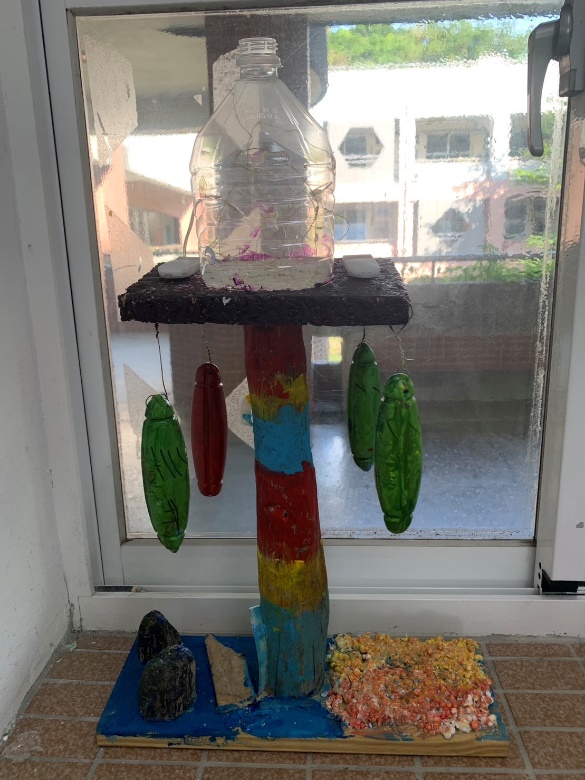 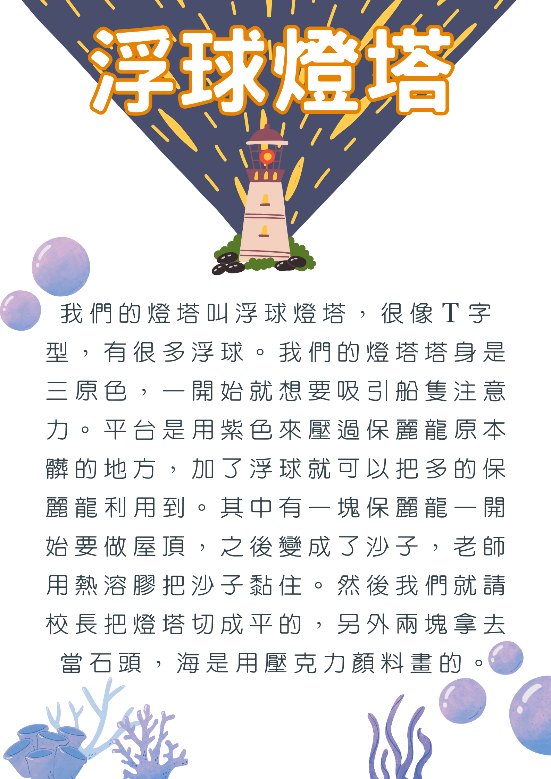 出處自編□引用                                                     □引用                                                     □引用                                                     題目 題目 請問上方的浮球燈塔，沒有用到哪一種海洋廢棄物？請問上方的浮球燈塔，沒有用到哪一種海洋廢棄物？選項 A 保麗龍A 保麗龍B  漂流木選項 C  魚型浮球(浙江藍)C  魚型浮球(浙江藍)D  石頭答案  D 石頭，平台與沙灘為保麗龍；主要的塔身為漂流木；平台的四角綁上魚型浮球，更加醒目；海裡的石頭為漂流木鋸下來的廢材。 D 石頭，平台與沙灘為保麗龍；主要的塔身為漂流木；平台的四角綁上魚型浮球，更加醒目；海裡的石頭為漂流木鋸下來的廢材。 D 石頭，平台與沙灘為保麗龍；主要的塔身為漂流木；平台的四角綁上魚型浮球，更加醒目；海裡的石頭為漂流木鋸下來的廢材。